ERCİYES ÜNİVERSİTESİ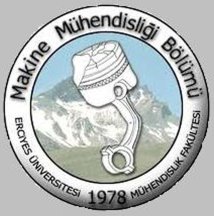 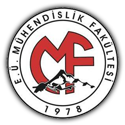 MÜHENDİSLİK FAKÜLTESİMAKİNA MÜHENDİSLİĞİ BÖLÜMÜMM406 BİTİRME ÖDEVİ ÖNERİ FORMUGÜZ:  	BAHAR: 										20.… / 20....Danışman:Proje Başlığı:Projede Yapılacak İşlerin Tanımı:Tasarımın Amacı : Tasarımın Özgünlüğü:  Tasarım Kriterleri: Ekonomik Beklenti ve Etkiler: Çevresel Etkiler: Not: Bitirme Ödevi projeleri özellikle tasarım içerikli olmak zorundadır.Görev Alacak Öğrenciler:Öğrenci No  / Ad Soyadı	        İmza ……………. / …………….…….        Görevi:….………… / …………………..         Görevi:…………… / ……………….….          Görevi:Not: Takım çalışmasındaki her bir öğrenci mutlaka tasarım yapmak zorundadır.Bu kısım Bölüm tarafından doldurulacaktır:Proje Önerisi BÖ Uygulama Esaslarına:UYGUNDUR.Proje Önerisi’nde aşağıda belirtilen değişikliklerin yapılması gereklidir:Makine Müh.İlgili ABD Başkanı      Ad/Soyad                İmza                        Tarih	…./…./20…